Профориентационная работа12 января в нашей школе в рамках профориентационной работы с выпускниками прошла встреча учащихся 10-11 классов со студентом военного вуза Новосибирска. Он рассказал ребятам об истории вуза, показал фильм о нём, пояснил условиях поступления, отметил необходимые экзамены. Подобные встречи с представителями военных вузов или их студентами, выпускниками проводятся в нашей школе уже не в первый раз. Ребята внимательно слушали рассказчика, задавали ему вопросы. Достоверная информация из первых рук позволит учащимся школы сделать осознанный выбор своего дальнейшего обучения.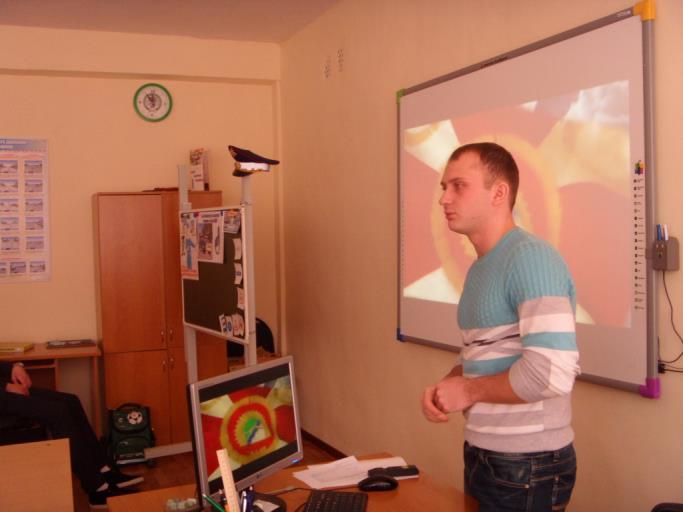 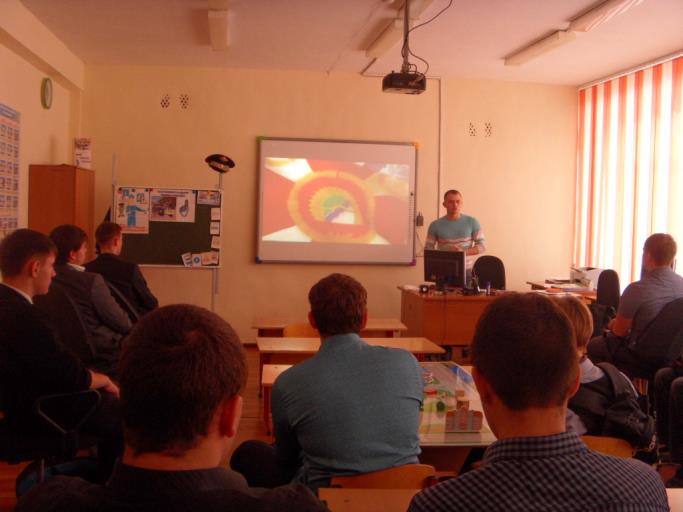 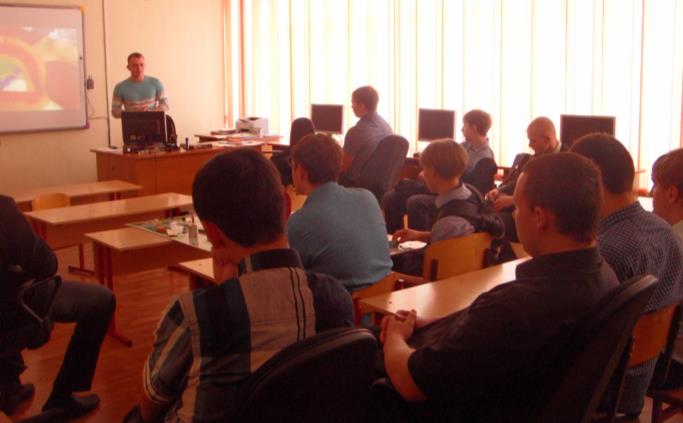 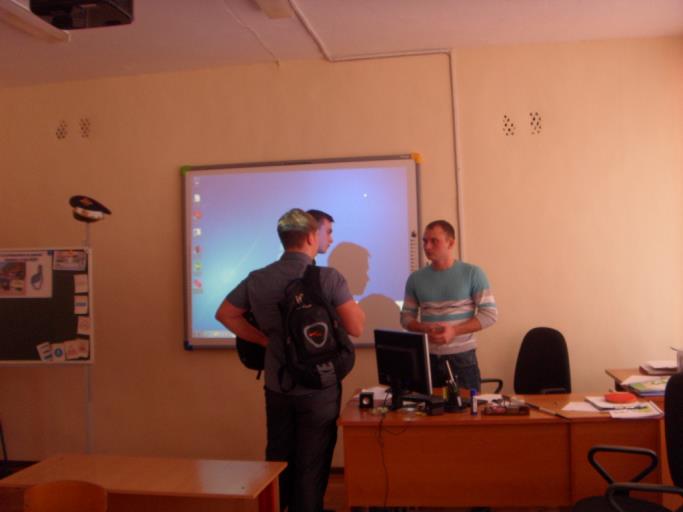 